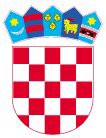 OSNOVNA ŠKOLA VLADIMIRA VIDRIĆAŠkolska 2, 44320 KutinaKLASA:333-06/20-01/03URBROJ: 2176-36-01-20-03IZMJENE DOKUMENTACIJE ZA NADMETANJEJednostavna nabava robe SVJEŽE MESO   I NJEGOVE PRERAĐEVINEKutina, prosinac 2020.Naručitelj mijenja Dokumentaciju za nadmetanje KLASA: 333-06/20-01/03, URBROJ: 2176-36-01-20-02 na način da objavljuje novi troškovnik (Prilog II) u privitku ove izmjene dokumentacije.Ostale odredbe Dokumentacije za nadmetanje ostaju na snazi neizmijenjene.U Kutini, 15.12.2020.Naručitelj: Osnovna škola Vladimira Vidrića, KutinaOdgovorna osoba:								           Snježana Coha, ravnateljicaOSNOVNA ŠKOLA VLADIMIRA VIDRIĆA, KUTINAOSNOVNA ŠKOLA VLADIMIRA VIDRIĆA, KUTINAOSNOVNA ŠKOLA VLADIMIRA VIDRIĆA, KUTINAOSNOVNA ŠKOLA VLADIMIRA VIDRIĆA, KUTINAOSNOVNA ŠKOLA VLADIMIRA VIDRIĆA, KUTINAOSNOVNA ŠKOLA VLADIMIRA VIDRIĆA, KUTINAOSNOVNA ŠKOLA VLADIMIRA VIDRIĆA, KUTINAŠkolska 2., KutinaŠkolska 2., KutinaŠkolska 2., KutinaŠkolska 2., Kutina Prilog II Predmet nabave  : SVJEŽE MESO I  NJEGOVE  PRERAĐEVINEPredmet nabave  : SVJEŽE MESO I  NJEGOVE  PRERAĐEVINEPredmet nabave  : SVJEŽE MESO I  NJEGOVE  PRERAĐEVINEPredmet nabave  : SVJEŽE MESO I  NJEGOVE  PRERAĐEVINEPredmet nabave  : SVJEŽE MESO I  NJEGOVE  PRERAĐEVINEPredmet nabave  : SVJEŽE MESO I  NJEGOVE  PRERAĐEVINEPredmet nabave  : SVJEŽE MESO I  NJEGOVE  PRERAĐEVINEPredmet nabave  : SVJEŽE MESO I  NJEGOVE  PRERAĐEVINER.B.R.B.Naziv proizvodaNaziv proizvodaJedinica mjereProcijenjena količina  Jedinična cijena (bez PDV-a)  Ukupna cijena (bez PDV-a) 1.1.Juneći but bez kostiJuneći but bez kostikg1502.2.Svinjski but BKSvinjski but BKkg2003.3.Svinjska lopatica BK-mljevenaSvinjska lopatica BK-mljevenakg1504.4.Juneća lopatica bez kostiju-mljevenaJuneća lopatica bez kostiju-mljevenakg2005.5.Suha slanina-hamburgerSuha slanina-hamburgerkg156.6.Kranjska kobasica ili proizvod iste kvaliteteKranjska kobasica ili proizvod iste kvalitetekg1007.7.Posebna kobasica (parizer)Posebna kobasica (parizer)kg358.8.Salama šunkericaSalama šunkericakg509.9.Suho meso sa kostiSuho meso sa kostikg2010.10.Šunka za pizzuŠunka za pizzukg3011.11.Juneća prsa i rebraJuneća prsa i rebrakg512.12.ČevapiČevapikg10013.13.Teletina butTeletina butkg12014.14.Čajna kobasicaČajna kobasicakg515.15.Dimljena vratina u ovitkuDimljena vratina u ovitkukg5016.16.Kobasica srijemskaKobasica srijemskakg217.17.Salama zimskaSalama zimskakg218.18.Salama tirolskaSalama tirolskakg1519.19.Parizer s povrćemParizer s povrćemkg1520.20.Pljeskavica hamburger-100 gPljeskavica hamburger-100 gkom90021.21.SafaladaSafaladakg2022.22.Pileći batak-zabatakPileći batak-zabatakkg50023.23.Pileća prsa-filePileća prsa-filekg15024.24.Hrenovke-pileće,purećeHrenovke-pileće,purećekg10025.25.Pureća prsa-filePureća prsa-filekg4026.26.Dimljena pureća prsaDimljena pureća prsakg3527.27.Pileća posebna kobasicaPileća posebna kobasicakg80Za ovu grupu namirnica potreban je HACCP certtifikatZa ovu grupu namirnica potreban je HACCP certtifikatZa ovu grupu namirnica potreban je HACCP certtifikatZa ovu grupu namirnica potreban je HACCP certtifikatZa ovu grupu namirnica potreban je HACCP certtifikatZa ovu grupu namirnica potreban je HACCP certtifikatUkupno za grupu (bez PDV-a) :Ukupno za grupu (bez PDV-a) :Ukupno za grupu (bez PDV-a) :Ukupno za grupu (bez PDV-a) :Ukupno za grupu (bez PDV-a) :Ukupno za grupu (bez PDV-a) :                                               -   kn                                                -   kn PDVPDV                                               -   kn                                                -   kn Sveukupno (sa PDV-om): Sveukupno (sa PDV-om): Sveukupno (sa PDV-om): Sveukupno (sa PDV-om): Sveukupno (sa PDV-om): Sveukupno (sa PDV-om):                                                -   kn                                                -   kn Datum _____________Datum _____________Datum _____________Datum _____________ Potpis i pečat ponuditelja Potpis i pečat ponuditelja Potpis i pečat ponuditelja Potpis i pečat ponuditelja Potpis i pečat ponuditelja Potpis i pečat ponuditelja